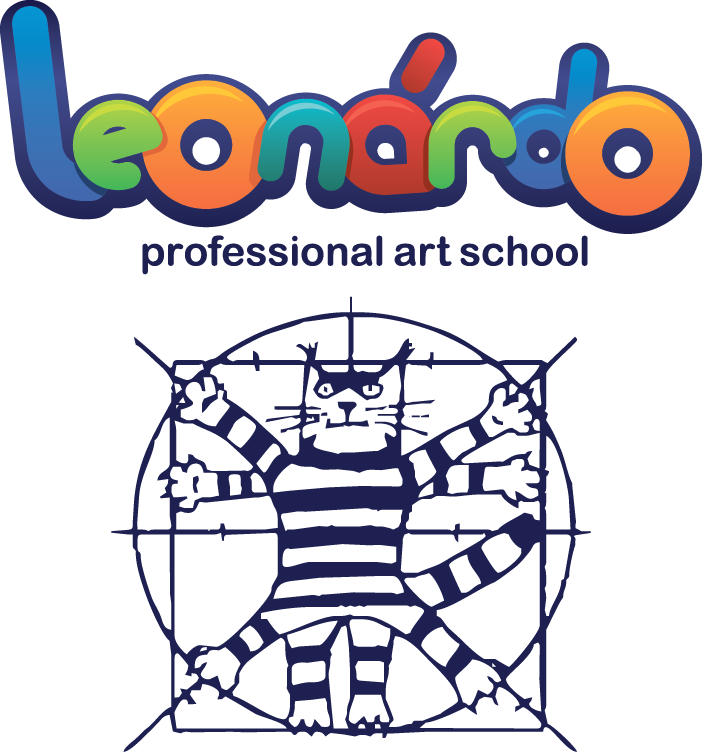 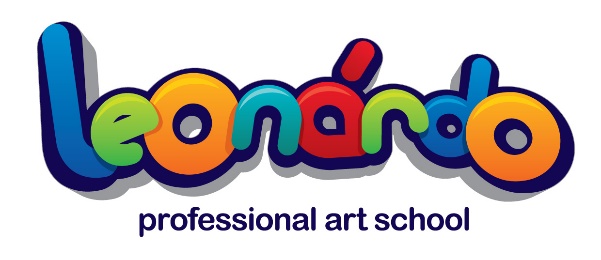 Акт приема-передачи Приложения №2 «Положение о сертификации и лицензировании»кДОГОВОРУ ФРАНЧАЙЗИНГА(КОММЕРЧЕСКОЙ КОНЦЕССИИ) LEONARDO ART SCHOOL № 2505/18/05ОБЩЕСТВЕННЫЙ СОЮЗ «ЕВРОПЕЙСКАЯ АССОЦИАЦИЯ РАЗВИТИЯ БИЗНЕСА», в лице председателя Высшего совета Ассоциации Андрея Азарова, действующего на основании Устава, именуемое в дальнейшем «Франчайзер», с одной стороны, и ФИЗИЧЕСКОЕ ЛИЦО-ПРЕДПРИНИМАТЕЛЬ БОНДАРЕНКО ЛАРИСА (Регистрационный номер учетной карты плательщика налогов 2933024947), именуемое в дальнейшем «Франчайзи» (пользователь коммерческой концессией), с другой стороны, совместно именуемые Стороны,  подписали настоящий Акт приема-передачи Приложения №2 к Договору франчайзинга (коммерческой концессии) LEONARDO ART SCHOOL №2505/18/05 от 25 мая 2018 года (далее - Акт) о нижеследующем:Франчайзер, согласно Договора франчайзинга (коммерческой концессии) LEONARDO ART SCHOOL №2505/18/05 от 25 мая 2018 года передал, а Франчайзи принял Приложение №2 , в которой описаны перечень, тип сертификатов и лицензий LEONARDO ART SCHOOL, их стоимость, особенности выдачи и правила использования.Данное Приложение №2 является коммерческой тайной и конфиденциальной информацией. Права, правила использования и предоставления третьим лицам коммерческой тайны и конфиденциальной информации описаны в разделе 8 Договора франчайзинга (коммерческой концессии) LEONARDO ART SCHOOL № 2505/18/05 от 25 мая 2018 года и в (Соглашение о неразглашении конфиденциальной информации и коммерческой тайны) к Договору франчайзинга №2505/18/05 от 25 мая 2018 года.Данный Акт подписан Сторонами в двух экземплярах, имеющих одинаковую юридическую силу.АДРЕСА, РЕКВИЗИТЫ И ПОДПИСИ СТОРОНПодписи сторонУкраина, Одесса  «25» мая2018 г.Франчайзер:ОС «ЕВРОПЕЙСКАЯ АССОЦИАЦИЯРАЗВИТИЯ БИЗНЕСА»Франчайзи:ФИЗИЧЕСКОЕ ЛИЦО-ПРЕДПРИНИМАТЕЛЬБОНДАРЕНКО ЛАРИСАЕГРЮЛ,ФЛПиОО:  41144203ОБЩЕСТВЕННЫЙ СОЮЗ «ЕВРОПЕЙСКАЯ АССОЦИАЦИЯ РАЗВИТИЯ БИЗНЕСА»Адрес: 65012, г. Одесса, улица Ришельевская, 68-г. , Бизнес – центр «100%»Реквизиты для оплаты в гривне (UAH):Т/с 26006054371516 в ПАО «КБ "ПРИВАТБАНК», г. Одесса, МФО 328704.E-mail: azarov100@gmail.com
Tel.: + 380930094040  (WhatsApp/Viber)Skype: azarov-groupРеквизиты для оплаты в гривне (UAH):Т/с 26006054371516 в ПАО «КБ "ПРИВАТБАНК», г. Одесса, МФО 328704Реквизиты для оплаты в евро (EUR):Т/с 26006054371516, PJSK CB «PRIVATBANK», 1D HRUSHEVSKOHO STR., KYIV,01001, UKRAINESWIFT Code банка: PBANUA2XIBAN Code: UA973287040000026006054371516Счёт в банке-корреспонденте: 400886700401SWIFT Code банка-корреспондента: COBADEFFБанк-корреспондент: Commerzbank AG, Frankfurt am Main, Germany.Реквизиты для оплаты в долларах (USD):Т/с 26006054367423, PJSK CB «PRIVATBANK», 1D HRUSHEVSKOHO STR., KYIV,01001, UKRAINESWIFT Code банка: PBANUA2XIBAN Code: UA283287040000026006054367423Счёт в банке-корреспонденте: 001-1-000080SWIFT Code банка-корреспондента: CHASUS33Банк-корреспондент: JP Morgan Chase Bank, New York, USAилиСчёт в банке-корреспонденте: 890-0085-754SWIFT Code банка-корреспондента: IRVT US 3NБанк-корреспондент: The Bank of New York Mellon, New York, USA.Выписка ЕГРЮЛ,ФЛПиОО:  РНУКПН: 2933024947Место регистрации:65082, Одесская область, г. Одесса, ул. Гоголя, д.7, кв.24E-mail: bondup@gmail.com
Tel.: + 380974009079  (WhatsApp/Viber)Skype: bond2upРеквизиты для оплаты в гривне (UAH): ФЛП Бондаренко Лариса ВитальевнаТ/с 26009054200190 в ПАО «КБ «ПРИВАТБАНК»ЕГРПОУ 14360570МФО 328704Адрес для переписки: Украина, г. Одесса, ул. Гоголя, д.7, кв.33От Франчайзера:Андрей Азаров____________________________/___________________/От Франчайзи:Бондаренко Лариса____________________________/___________________/